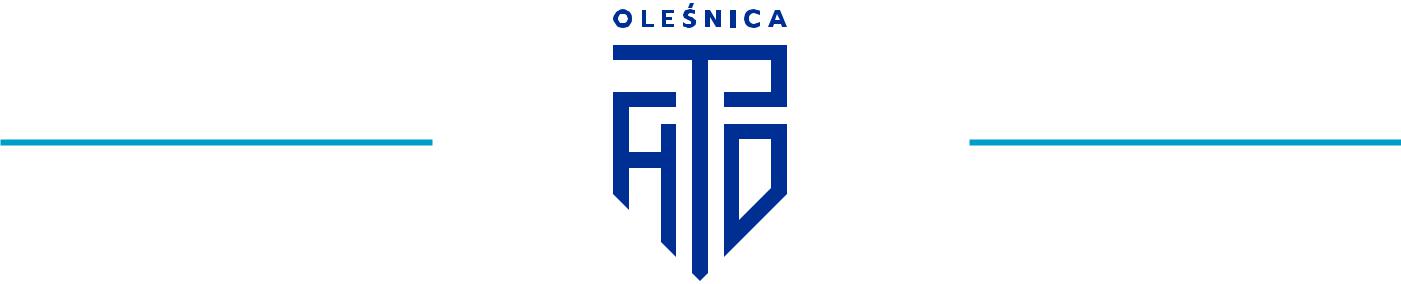 KARTA  DANYCH  ZAWODNIKA 1. Imię i nazwisko : ................................................................................2. PESEL  ..............................................................................................3. Imiona rodziców: ...........................................................................................3. Data i miejsce urodzenia: ...............................................................................4. Adres zamieszkania (ulica, kod, miejscowość): .................................................... ...........................................................................................................................................................5. Telefon komórkowy (mama, tata) :..................................................................................................................6. Telefon komórkowy zawodnika:..........................................................................................7. Adres e-mail*:…………………………………………….8. Data wypełnienia formularza: …………………………. Wysokość składek: grupy przedszkolak (60 zł/mc), grupy bambini oraz żak (90 zł/mc), grupy orlik oraz młodzik (100 zł/mc), klasy piłkarskie (120 zł/mc).Deklaruję opłatę składek od września 2017 do czerwca 2018. Wysokość składki jest niezależna od obecności na treningach. W trudnych sytuacjach materialnych możliwe jest indywidualne ustalenie wysokości składek - w tym celu należy napisać pismo/maila z prośbą o obniżenie wysokości składki do klubu.Zaświadczam, że moje dziecko nie ma  przeciwwskazań zdrowotnych i wychowawczych, które mogą utrudniać lub uniemożliwić jego udział w treningach, turniejach oraz rozgrywkach ligowych Akademii Piłkarskiej Oleśnica. Wyrażam zgodę na podejmowanie decyzji związanych z leczeniem, hospitalizacją, zabiegami operacyjnymi w przypadku zagrożenia zdrowia lub życia mojego dzieckaWyrażam zgodę na udział mojego syna w treningach, zawodach (mecze i turnieje) piłkarskich oraz rozgrywkach ligowych DZPN wg terminarza w klubie Akademia Piłkarska Oleśnica oraz wyrażam zgodę na rzecz Akademii Piłkarskiej Oleśnica na wykorzystywanie zdjęć i materiałów filmowych zawierających wizerunek mojego dziecka zarejestrowanych podczas treningów, meczów i turniejów oraz innych wydarzeń, w których dziecko reprezentuje Akademię Piłkarską Oleśnica, a także rozpowszechnianie wizerunku m.in. w mediach elektronicznych, prasie, broszurach, ulotkach itp.*podając mail wyrażam zgodę na otrzymywanie drogą mailową informacji na temat życia klubu (np. obozy, półkolonie, plany treningów, turnieje itp.)Działalność klubu jest dofinansowana ze środków miasta Oleśnica.............................................     ..................................................					      		  Podpisy rodziców (opiekunów)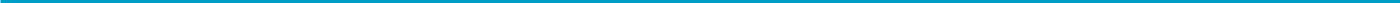 T: 727-919-746  /  727-922-904Adres: Rynek 12, 2 piętro#DrogaPoMistrzostwoE: kontakt@apolesnica.pl(wejście od sklepu „Polesie”)#DrogaPoMistrzostwowww.apolesnica.pl